Useful world bank site with information on quasi-experimental designs and analyses,https://dimewiki.worldbank.org/Category:Quasi-Experimental_Methods 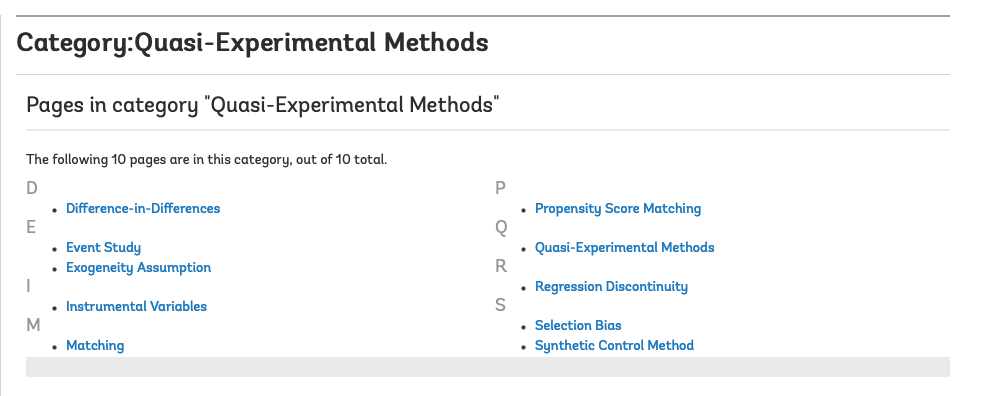 